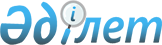 Об утверждении Перечня видов товаров, работ, услуг, государственные закупки которых осуществляются в соответствии с типовыми конкурсными документациями (аукционными документациями)Приказ Министра финансов Республики Казахстан от 10 апреля 2017 года № 231. Зарегистрирован в Министерстве юстиции Республики Казахстан 17 мая 2017 года № 15127.
      В соответствии с подпунктом 7) статьи 16 Закона Республики Казахстан от 4 декабря 2015 года "О государственных закупках" ПРИКАЗЫВАЮ:
      1. Утвердить прилагаемый Перечень видов товаров, работ, услуг, государственные закупки которых осуществляются в соответствии с типовыми конкурсными документациями (аукционными документациями).
      2. Департаменту законодательства о государственных закупках Министерства финансов Республики Казахстан (Ахметов С.М.) в установленном законодательством порядке обеспечить:
      1) государственную регистрацию настоящего приказа в Министерстве юстиции Республики Казахстан;
      2) в течение десяти календарных дней со дня государственной регистрации настоящего приказа направление его копии в бумажном и электронном виде на казахском и русском языках в Республиканское государственное предприятие на праве хозяйственного ведения "Республиканский центр правовой информации" для официального опубликования и включения в Эталонный контрольный банк нормативных правовых актов Республики Казахстан;
      3) в течение десяти календарных дней после государственной регистрации настоящего приказа направление его копии на официальное опубликование в периодические печатные издания;
      4) размещение настоящего приказа на интернет-ресурсе Министерства финансов Республики Казахстан.
      3. Настоящий приказ вводится в действие со дня его первого официального опубликования. Перечень видов товаров, работ, услуг, государственные закупки которых осуществляются в соответствии с типовыми конкурсными документациями (аукционными документациями)
      Сноска. Перечень в редакции приказа Первого заместителя Премьер-Министра РК – Министра финансов РК от 10.06.2019 № 559 (вводится в действие по истечении десяти календарных дней после дня его первого официального опубликования).
					© 2012. РГП на ПХВ «Институт законодательства и правовой информации Республики Казахстан» Министерства юстиции Республики Казахстан
				
      Министр

Б. Султанов
Утвержден
приказом Министра финансов
Республики Казахстан
от 10 апреля 2017 года № 231
№
Наименование товаров, работ, услуг
Описание
Примечание
I.
Товары:
1.
Товары легкой промышленности:
1.1.
Белье постельное (пододеяльники, простыни, наволочки, наматрасники)
1.2.
Одеяло, подушка, матрац, чехол для матраса, плед
1.3.
Скатерть, покрывало, полотенце, салфетки текстильные, шторки, шторы, занавески
1.4.
Предметы одежды готовые мужские, женские и детские (блузки, брюки, джемпера, жакеты, костюмы, купальники, куртки, куртки-пиджаки, пальто, пиджаки, полушубки, плавки, сорочки, тенниски, толстовки, футболки-поло, шорты и юбки, кимоно)
1.5.
Костюм рабочий, халат рабочий, фартук, жилет, жилет-накидка, жилет сигнальный, костюм санитарный, костюм противокислотный, костюм для защиты от пониженных температур, костюм для защиты от производственных загрязнений, нарукавники из ткани, костюм сварщика, плащ для защиты от воды, комбинезон рабочий, рубашка формовая с коротким и длинным рукавом, костюм камуфляжный, костюм для защиты от общих производственных загрязнений и механических воздействий
1.6.
Одежда медицинского назначения (халат медицинский, костюм медицинский, костюм хирургический, бахилы хирургические, халат-накидка для посетителей, пеленки, пелерина (рентгенозащитная)
1.7.
Белье нательное мужское и женское (пижама, кальсоны, майка, майка с шортами, трусы, носки, портянки, футболка, сорочка ночная, халат и рубашка)
1.8.
Головные уборы (берет, бейсболка, кепи, кепка, колпак, косынка, шапка, шлем, шляпа, фуражка, пилотка)
1.9.
Обувь (ботинки, боты (мужские, специальные для специального костюма, резиновые, мужские, диэлектрические, резиновые), бутсы, галоши резиновые, валенки, кроссовки, полуботинки, полусапожки, сандалии, тапочки, тапочки (сланцы), туфли, сапоги, кеды)
1.10.
Платки носовые, галстуки, шарфы шейные, носки, гетры, гольфы, чулки, части одежды или аксессуары к одежде, из материалов текстильных (подшлемник, нашивка, пояс, рабочая сумка, рюкзак, портфель, портмоне, ремень, дорожка, рукавица, сумка-термос, ремешок, перчатки, варежки, подворотнички)
1.11.
 Мешки и пакеты, за исключением джутовых, пленок и пакетов полиэтиленовых 
1.12.
Брезенты, чехлы, полога, тенты (палатки)
1.13.
Изделия текстильные прочие (тряпки для мытья полов, посуды, удаления пыли и принадлежности прочие для чистки, мешочки для геологических проб, салфетки технические, ветоши, за исключением ветоши для электротехнического оборудования)
1.14.
Прочая продукция легкой промышленности (ткань, кожа, войлок, нитки, нити, вязь хлопчатобумажная, панно, ковер, коврик, кошма, набивка, набор дорожный, полотно, пряжа, прихватка, рукав напорный, пояс пожарный, синтепон, стелька, флаг, флажок, фуршетная юбка, шнур, эмблема, бант (для стульев, из хлопка)
2.
Товары мебельной промышленности:
2.1.
Мебель бытовая и для общественных помещений, мебель для офисов, студий, гостиниц, ресторанов и общественных мест (стулья, сидения, табуреты, диваны, кресла, скамьи, стойки, демонстрационные шкафы, полки, боксы, прилавки, верстаки, приставки, станции барные, трибуны, стеллажи, шкафы, плечики, вешалки, тумбы, перегородки, комплекты мебели, стойки ресепшн, полки, пирамиды, стенды, трюмо, ширмы, полотенечниц, комоды, кровати, пуфы)
2.2.
Детская и школьная мебель (парты ученические, стулья ученические, кровати детские, шкафы детские, мебельные гарнитуры, манежи, ящики)
2.3.
Лабораторная мебель (лабораторные скамьи, табуреты, прочие лабораторные сидения, шкафы, столешницы, стеллажи, полки, тумбы и столы)
2.4.
Кухонная мебель (кухонная гарнитура, столешницы, барные стойки, столы-мойки)
2.5.
Матрацы и мешки спальные
3.
Организационная техника (рабочие станции, персональные компьютеры, моноблоки, мониторы, экраны, процессоры, ноутбуки, многофункциональные устройства, принтеры, сканеры)
4.
Автомобильное транспортное средство (легковой автомобиль)
II.
Услуги:
1.
Услуги периодических печатных изданий